Personal Data Security Breach Code of Practice 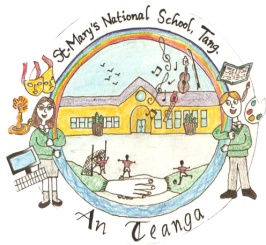 Tang National SchoolPurpose of Code of PracticeThis Code of Practice applies to Tang National School as data controller[].  This Code of Practice will be:available on the school website circulated to all appropriate data processors and incorporated as part of the service-level agreement/data processing agreement between the school and the contracted company and shall be advised to staff at induction and at periodic staff meeting(s) or training organised by the school.Obligations under Data ProtectionThe school as data controller and appropriate data processors so contracted, are subject to the provisions of the Data Protection Acts, 1988 and 2003 and exercise due care and attention in collecting, processing and storing personal data and sensitive personal data provided by data subjects for defined use.The school has prepared a Data Protection Policy and monitors the implementation of this policy at regular intervals.  The school retains records (both electronic and manual) concerning personal data in line with its Data Protection Policy and seeks to prioritise the safety of personal data and particularly sensitive personal data, so that any risk of unauthorized disclosure, loss or alteration of personal data is avoided.Protocol for action in the event of breachIn circumstances where an incident gives rise to a risk of unauthorised disclosure, loss, destruction or alteration of personal data, in manual or electronic form, the school will follow the following protocol:The school will seek to contain the matter and mitigate any further exposure of the personal data held.  Depending on the nature of the threat to the personal data, this may involve a quarantine of some or all PCs, networks etc. and requesting that staff do not access PCs, networks etc.  Similarly, it may involve a quarantine of manual records storage area/s and other areas as may be appropriate.  By way of a preliminary step, an audit of the records held or backup server/s should be undertaken to ascertain the nature of what personal data may potentially have been exposed.  Where data has been “damaged” (as defined in the Criminal Justice Act 1991, e.g. as a result of hacking), the matter must be reported to An Garda Síochána.  Failure to do so will constitute a criminal offence in itself (“withholding information”) pursuant to section 19 Criminal Justice Act, 2011.  The penalties for withholding information include a fine of up to €5,000 or 12 months’ imprisonment on summary conviction.  Where the data concerned is protected by technological measures such as to make it unintelligible to any person who is not authorised to access it, the school may conclude that there is no risk to the data and therefore no need to inform data subjects or contact the Office of the Data Protection Commissioner.  Such a conclusion would only be justified where the technological measures (such as encryption) were of a high standard.Depending on the nature of the personal data at risk and particularly where sensitive personal data may be at risk, the assistance of An Garda Síochána should be immediately sought. This is separate from the statutory obligation to report criminal damage to data arising under section 19 Criminal Justice Act 2011 as discussed at (2) above.  Contact should be immediately made with the data processor responsible for IT support in the school.In addition and where appropriate, contact may be made with other bodies such as the HSE, financial institutions etc. Reporting of incidents to the Office of Data Protection Commissioner: All incidents in which personal data (and sensitive personal data) has been put at risk shall be reported to the Office of the Data Protection Commissioner as soon as the school becomes aware of the incident (or within 2 working days thereafter), save in the following circumstances:When the full extent and consequences of the incident have been reported without delay directly to the affected data subject(s) and The suspected breach affects no more than 100 data subjects and It does not include sensitive personal data or personal data of a financial nature[]. Where all three criteria are not satisfied, the school shall report the incident to the Office of the Data Protection Commissioner within two working days of becoming aware of the incident, outlining the circumstances surrounding the incident (see further details below). Where no notification is made to the Office of the Data Protection Commissioner, the school shall keep a summary record of the incident which has given rise to a risk of unauthorised disclosure, loss, destruction or alteration of personal data.  The record shall comprise a brief description of the nature of the incident and an explanation why the school did not consider it necessary to inform the Office of the Data Protection Commissioner.  Such records shall be provided to the Office of the Data Protection Commissioner upon request. The school shall gather a small team of persons together to assess the potential exposure/loss.  This team will assist the principal of the school (and the school’s DP Compliance Officer) with the practical matters associated with this protocol.  The team will, under the direction of the principal, give immediate consideration to informing those affected[].  At the direction of the principal the team shall:	Contact the individuals concerned (whether by phone/email etc.) to advise that an unauthorised disclosure/loss/destruction or alteration of the individual’s personal data has occurred.  Where possible and as soon as is feasible, the data subjects (i.e. individuals whom the data is about) should be advised of the nature of the data that has been potentially exposed/compromised; the level of sensitivity of this data and an outline of the steps the school intends to take by way of containment or remediation.Individuals should be advised as to whether the school intends to contact other organisations and/or the Office of the Data Protection Commissioner. Where individuals express a particular concern with respect to the threat to their personal data, this should be advised back to the principal who may, advise the relevant authority e.g. Gardaí, HSE etc.Where the data breach has caused the data to be “damaged” (e.g. as a result of hacking), the principal shall contact An Garda Síochána and make a report pursuant to section 19 Criminal Justice Act 2011.  The principal shall notify the insurance company which the school is insured and advise them that there has been a personal data security breach.  10.	Contracted companies operating as data processors:  Where an organisation contracted and operating as a data processor on behalf of the school becomes aware of a risk to personal/sensitive personal data, the organisation will report this directly to the school as a matter of urgent priority.  In such circumstances, the principal of the school should be contacted directly. This requirement should be clearly set out in the data processing agreement/contract in the appropriate data protection section in the agreement. A full review should be undertaken using the template Compliance Checklist and having regard to information ascertained deriving from the experience of the data protection breach.  Staff should be apprised of any changes to the Personal Data Security Breach Code of Practice and of upgraded security measures. Staff should receive refresher training where necessary.  Further advice: What may happen arising from a report to the Office of Data Protection Commissioner?Where any doubt may arise as to the adequacy of technological risk-mitigation measures (including encryption), the school shall report the incident to the Office of the Data Protection Commissioner within two working days of becoming aware of the incident, outlining the circumstances surrounding the incident.  This initial contact will be by e-mail, telephone or fax and shall not involve the communication of personal data. The Office of the Data Protection Commissioner will advise the school of whether there is a need for the school to compile a detailed report and/or for the Office of the Data Protection Commissioner to carry out a subsequent investigation, based on the nature of the incident and the presence or otherwise of appropriate physical or technological security measures to protect the data.  Should the Office of the Data Protection Commissioner request the school to provide a detailed written report into the incident, the Office of the Data Protection Commissioner will specify a timeframe for the delivery of the report into the incident and the information required.  Such a report should reflect careful consideration of the following elements: the amount and nature of the personal data that has been compromisedthe action  being taken to secure and/or recover the personal data that has been compromisedthe action being taken to inform those affected by the incident or reasons for the decision not to do sothe action being taken to limit damage or distress to those affected by the incidenta chronology of the events leading up to the loss of control of the personal data; andthe measures being taken to prevent repetition of the incident.Depending on the nature of the incident, the Office of the Data Protection Commissioner may investigate the circumstances surrounding the personal data security breach.  Investigations may include on-site examination of systems and procedures and could lead to a recommendation to inform data subjects about a security breach incident where the school has not already done so.  If necessary, the Commissioner may use his enforcement powers to compel appropriate action to protect the interests of data subjects.  	